聯宇聖經學院 ConnectAll Bible Institute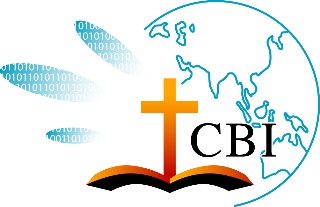 本院宗旨「按著正意分解真理的道」為華人教會提供整全的神學訓練捐獻表Donation Form捐獻選項  			  			  			  			  		*請於適當處加✔□ CHBC環球華人釋經培靈大會，港幣$____________________捐獻方法捐獻方法捐獻方法捐獻方法□劃線支票抬頭請填寫「聯宇聖經學院有限公司」Cheque payable to "ConnectAll Bible Institute Limited"支票號碼：___________________________________抬頭請填寫「聯宇聖經學院有限公司」Cheque payable to "ConnectAll Bible Institute Limited"支票號碼：___________________________________抬頭請填寫「聯宇聖經學院有限公司」Cheque payable to "ConnectAll Bible Institute Limited"支票號碼：___________________________________□轉賬/銀行存款□ 銀行：中國銀行(香港)Bank：Bank of China (Hong Kong) 賬戶號碼.：012-740-1-020084-9 (港幣HKD)□ 銀行：香港上海滙豐銀行Bank：HSBC賬戶號碼.: 747-183085-838 (港幣HKD)□ 銀行：香港上海滙豐銀行Bank：HSBC賬戶號碼.: 747-183085-838 (港幣HKD)□轉數快FPS 轉數快識別碼(FPS ID): 102371911收款人：ConnectAll Bible Institute Limited請使用網上銀行的訊息欄輸入捐款人姓名和手機號碼入賬日期：□PayPal請掃描右方的「PayPal」二維碼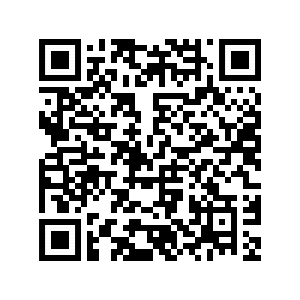 進行支付。請保留PayPal交易ID，以供記錄。付款交易編號(17位字母/數字) PayPal transaction ID (17-character code): _____________ _________________□海外電匯賬戶號碼:(外幣): 012-740-9-209789-8(港幣): 012-740-1-020084-9中國銀行 (香港) 有限公司Swift Code 銀行國際代碼：BKCHHKHH 或 BKCHHKHHXXX(請註明奉獻給CHBC事工)個人資料姓　　名： (英 English) _________________________________ (英 English) _________________________________ (英 English) _________________________________ 所屬教會：__________________________註：請填寫列在收據上之姓名(中) ________________________________________(中) ________________________________________(中) ____________________________________________________________________________聯絡電話 : ________________________聯絡電話 : ________________________電郵Email : _____________________________________________________電郵Email : _____________________________________________________電郵Email : _____________________________________________________通訊地址：（郵寄收據使用）____________________________________________________________________________通訊地址：（郵寄收據使用）____________________________________________________________________________通訊地址：（郵寄收據使用）____________________________________________________________________________通訊地址：（郵寄收據使用）____________________________________________________________________________通訊地址：（郵寄收據使用）____________________________________________________________________________凡捐献$100或以上者，本院將於收妥款項後三個月發出香港報稅收據。凡捐献$100或以上者，本院將於收妥款項後三個月發出香港報稅收據。凡捐献$100或以上者，本院將於收妥款項後三個月發出香港報稅收據。凡捐献$100或以上者，本院將於收妥款項後三個月發出香港報稅收據。凡捐献$100或以上者，本院將於收妥款項後三個月發出香港報稅收據。　　　　□  不需要收據 　　　　□  不需要收據 　　　　□  不需要收據 □  需要收據 □  需要收據 填妥後，請連同入賬記錄(如入數紙)寄回 九龍中央郵政局郵政信箱70412號 聯宇聖經學院有限公司ConnectAll Bible Institute Limited, P.O. Box 70412, Kowloon Central Post Office, Hong Kong填妥後，請連同入賬記錄(如入數紙)寄回 九龍中央郵政局郵政信箱70412號 聯宇聖經學院有限公司ConnectAll Bible Institute Limited, P.O. Box 70412, Kowloon Central Post Office, Hong Kong填妥後，請連同入賬記錄(如入數紙)寄回 九龍中央郵政局郵政信箱70412號 聯宇聖經學院有限公司ConnectAll Bible Institute Limited, P.O. Box 70412, Kowloon Central Post Office, Hong Kong填妥後，請連同入賬記錄(如入數紙)寄回 九龍中央郵政局郵政信箱70412號 聯宇聖經學院有限公司ConnectAll Bible Institute Limited, P.O. Box 70412, Kowloon Central Post Office, Hong Kong填妥後，請連同入賬記錄(如入數紙)寄回 九龍中央郵政局郵政信箱70412號 聯宇聖經學院有限公司ConnectAll Bible Institute Limited, P.O. Box 70412, Kowloon Central Post Office, Hong Kong您也可將入賬憑據(可用手機拍照)及/或入賬資料如捐款人姓名、聯絡電話、入賬金額和入賬日期等，用 e-Mail 電郵 donation@cbiglobal.net 或 WhatsApp 9647 1658 通知本院，以便跟進記錄。您也可將入賬憑據(可用手機拍照)及/或入賬資料如捐款人姓名、聯絡電話、入賬金額和入賬日期等，用 e-Mail 電郵 donation@cbiglobal.net 或 WhatsApp 9647 1658 通知本院，以便跟進記錄。您也可將入賬憑據(可用手機拍照)及/或入賬資料如捐款人姓名、聯絡電話、入賬金額和入賬日期等，用 e-Mail 電郵 donation@cbiglobal.net 或 WhatsApp 9647 1658 通知本院，以便跟進記錄。您也可將入賬憑據(可用手機拍照)及/或入賬資料如捐款人姓名、聯絡電話、入賬金額和入賬日期等，用 e-Mail 電郵 donation@cbiglobal.net 或 WhatsApp 9647 1658 通知本院，以便跟進記錄。您也可將入賬憑據(可用手機拍照)及/或入賬資料如捐款人姓名、聯絡電話、入賬金額和入賬日期等，用 e-Mail 電郵 donation@cbiglobal.net 或 WhatsApp 9647 1658 通知本院，以便跟進記錄。